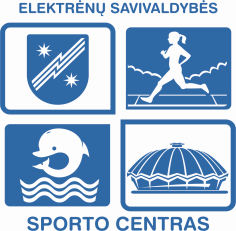 2019 M. SAUSIO MĖN. VEIKLOS PLANAS                        TVIRTINU								                                                      Sporto centro							                                                                   direktorius			Alfredas Antanas VainauskasEil. NrData /laikasPavadiniams AtsakingasDalyviai (gimimo metai)VietaKita informacijaRezultatas1.2019-01-03/05Tarptautinis turnyras „Ludza 2019“Afoninas16 dal. 2006-2007 g.m.Ludza LatvijaRankinis2.2019-01-03/06Stovykla  ElblagR.Žemaitaitis8 dal. 2001 g.m. ir jaunesniElblag LenkijaDziudo3.2019-01-09/10Kauno jaunučių čempionatasI.Ivoškienė7 dal.2004-2005 g.m.KaunasL.atletika4.2019-01-11/12Lietuvos dziudo jaunių ir jaunučių čempionatasR.Žemaitaitis, M. Bočkovė12 dal.2002 g.m. ir jaunesniKėdainiaiDziudo5.2019-01-11/12Lietuvos raj. čempionatasI.Ivoškienė5 dal.2000-2003 g.m.ŠiauliaiL.atletika6.2019-01-12Vilniaus m. BFP irklavimo varžybosO. Manomaitis15 dal.  2001-2009 g.m.VilniusB/K irklavimas7.2019-01-13Turnyras Laisvės gynėjų dienai paminėtiR.ŽemaitaitisM.Bočkovė15 dal.2007 g.m. ir jaunesniKauno raj.Dziudo8.2019-01-15Lietuvos jaunučių čempionatasAfoninas14 dal.2004 g.m.EišiškėsRankinis9.2019-01-15Vilniaus m. čempionatasI.Ivoškienė4 dal.2001 g.m. ir vyr.VilniusL.atletika10.2019-01-15/16Juodojo ledo taurėDariusGerasimavičius20 dal.1998-2008 g.m.ŠiauliaiKertuojaBuriavimas11.2019-01-16Kauno m. čempionatasI.Ivoškienė4 dal.2001 g.m. ir vyr.KaunasL.atletika12.2019-01-16Lietuvos BFP čemionatasO. Manomaitis15 dal.2001-2009 g.m.Panevežys, KlaipėdaB/K irklavimas13. 2019-01-16Pasaulinės Sniego dienos varžybosV.Rudzinskas12 dal.2004 – 2013g.m.ElektrėnaiGreitasis čiuožimas14.2019-01-18/20LR ledo jachtų taurėDariusGerasimavičius20 dal.1998-2008 g.m.Šiauliai,Elektrėnai,NidaBuriavimas15.2019-01-19Lietuvos jaunučių čempionatasI.Ivoškienė6 dal.2004-2005 g.m.KaunasL.atletika16.2019-01-19Tarptautinis komandinis turnyrasK.VitkauskasR.ŽemaitaitisSuaugeVilniusDziudo17.2019-01-23/24Atviras Lietuvos jaunių čempionatasI.Ivoškienė, A.Valatkevičius6 dal.2001 g.m.KaunasL.atletika18.2019-01-23/25LTU vs SWE meistriškumo stovyklaDariusGerasimavičius10 dal.1998-2009 g.m.  ŠiauliaiNidaBuriavimas19.2019-01-25Atviras „Nemuno“ čempionatasI.Ivoškienė6 dal.Jaunučiai,vaikaiKaunasL.atletika20.2019-01-26/27LTU vs SWE        DariusGerasimavičius15 dal.1998-2009 g.m.ŠiaulaiBuriavimas2019-01-31Lietuvos jaunučių čempionatasAfoninas16 dal.2004 g.m.VilniusRankinis